Навчальний предмет. Літературне читання. 4 клас.Розділ. Видатні українські письменники.Тема: Мудрим ніхто не вродився, а навчився. Леся Українка «Біда навчить».Автор: Мостіпан Лідія Іванівна, учитель початкових класів Розкішнянської загальноосвітньої школи І-ІІІ ступенів Ставищенської районної ради Київської області.Мета: розширити й поглибити знання учнів про творчість видатної української поетеси Лесі Українки; продовжити ознайомлення учнів з літературною казкою; формувати вміння стислого переказу; вдосконалювати правильність, швидкість, виразність читання; розвивати вміння оцінювати вчинки персонажів, знаходити зображально-виражальні засоби опису героїв; виховувати інтерес до народної мудрості, бажання вчитися.Хід урокуОРГАНІЗАЦІЙНИЙ МОМЕНТСьогодні у нас незвичайний урок,У світ фантазії зробимо ще один крок.А з творчістю ми вже стрічались не раз,І знову вона завітала до нас.Видумуй, пробуй, твори!Розум, фантазію прояви!Активним і уважним будьІ про кмітливість не забудь!МОВЛЕННЄВА РОЗМИНКА Робота над скоромовкою   Ґава гудзик відшукала,
І в гніздо собі поклала.
"Я ґадзиня-мастериця,
Все в ґадзівстві знадобиться!"   Хитру сороку спіймати морока, 
А на сорок сорок — сорок морок.  Сидить сойка на сосні,
щось посапує у сні.
А на смереці сова
колискову їй співа.Гра «Доповни прислів’я»Вода потекла, весну … (принесла).Грак нагорі – весна на … (дворі).Зробив діло – гуляй … (сміло).Стук, грюк, аби з … (рук).Поспішити – людей … (насмішити).І сам не гам, і другому … (не дам).На язиці густо, а на ділі … (пусто). III. ПЕРЕВІРКА ДОМАШНЬОГО ЗАВДАННЯГра «Хто краще?»Конкурс на краще виразне читання вірша Лесі Українки «Давня весна».IV.МОТИВАЦІЯ НАВЧАЛЬНОЇ ДІЯЛЬНОСТІ. ПОВІДОМЛЕННЯ ТЕМИ І МЕТИ УРОКУ- Леся Українка є автором чудових казок. Сьогодні ми опрацюємо літературну казку «Біда навчить», автором якої є видатна українська письменниця та поетеса. 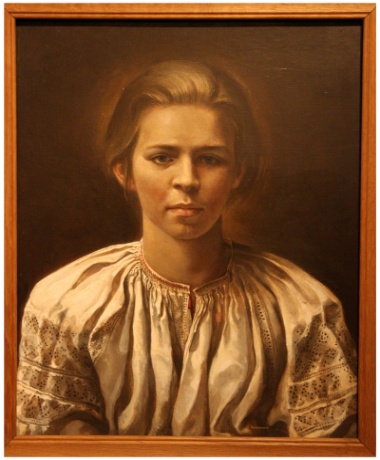 - Леся Українка (Лариса Петрівна Косач) народилася 25 лютого 1871 року у Новограді –Волинському. ЇЇ мати – письменниця Олена Пчілка, батько – юрист. Дитячі роки поетеси минали на Поліссі. Взимку Косачі жили у Луцьку, а влітку – у  с. Колодяжне. Ще в дитинстві важко захворіла, не могла ходити до школи. Але, завдяки матері, отримала гарну освіту. У 4 роки навчилася читати. Вона знала більше 10 мов, історію, літературу.V.СПРИЙМАННЯ Й УСВІДОМЛЕННЯ НОВОГО МАТЕРІАЛУ1.Робота над заголовком казки. Гра «Передбачення»- Прочитайте заголовок казки.- Як ви його зрозуміли? - Як ви вважаєте, про що йтиметься в казці з таким заголовком?2.Читання казки комбінованим способом (учитель – учні)- Чи сподобалася вам казка?- Який настрій вона у вас викликала?- Які картинки ви уявляли, слухаючи казку? (Перед нами були всі герої-пташки, які по-різному вчили нашого горобця).- Чому казка має такий заголовок? (Тому, що в кінці він прийшов сам до такої думки).3.Словникова роботаГра «Блискавка». (Читання слів з карток)Читання  й тлумачення слів громадили, притирився, дядина у підручнику.4.ФізкультхвилинкаРуки на пояс ставили усі,Будем крутитись як горобціДва вперед і два назадКрильця вниз всі опустилиІ на місці походили5.Читання казки за логічно завершеними частинами1) Читання I частиниГра «Бджілки». Напівголосне читання першої частини, кожен – у своєму темпі.Яку ваду мав горобчик?З ким він літав по дворі?Скільки зерняток знайшли горобчики?Що вони зробили?Де поділися їхні зернятка?Хто сказав ці слова: «Дурні бились, а розумні поживились»?Що сказав чужий горобчик курці?Над чим замислився наш горобчик?Чому курка не захотіла вчити горобчика?2) Читання II частиниЧитання другої частини «ланцюжком».З якими птахами зустрівся горобчик? (Курка, зозуля, бузько, ґава, сова, сорока-білобока, крук).Що ви можете сказати про птахів? (За своїми звичаями і характерами вони були різні).Яку характеристику можете дати кожному з них? (Підтвердіть рядками з тексту).Картинки птахів на презентаціїКурка: «Дурні бились, а розумні поживились», 		«Нікому було вас бити та вчити!»		«Якби вас хто взяв у добру науку, то, може б, з вас і птахи були !»Зозуля: «Як у мене свого клопоту нема, то чужого я й сама не хочу!»		 «От не мала б роботи – чужих дітей розуму вчити!»		«Се не моє діло!»Бузько: «Тікай-но ти, поки живий! Я вашого брата!...»Ґава: «Та ні, синочку, я й сама його не маю»		«А от коли ти вже так хочеш, то полети до сови: вона, кажуть, вельми розумна-розумна»		«А я до того розуму не дуже, Бог з ним!»Сова: «Не на те я мудра, щоб дурнів навчати!»	«Хто дурнем вродився, той дурнем і згине!»	«Тікай-но ти, а то я голо-о-дна!»Сорока-білобока: «А нащо тобі, мій молодчику, розум?»				«Без розуму легше в світі жити, та таки й веселіше!»				«А ти, голубчику, ліпше красти вчися, от як я, то тоді й розуму не треба!»				«З великого розуму не тяжко й з глузду зсунутись».Крук: «Розум, молодче, по дорозі не валяється!»		«Не так його легко знайти!»		«Поки біди не знатимеш, то й розуму не матимеш!»Яку б загадку ви змогли б скласти самі кожному герою казки?3) Читання III частиниГра «Губи на замку»Мовчазне читання учнями тексту, кожен – у своєму темпі, ворушити губами заборонено.Чи змогли птахи допомогти горобчику? Чим саме? (Тим, що дали можливість самому збудувати життєвий досвід).Що змусило горобчика до розуму приходити?Коли птахи почали поважати горобчика? (Коли він змінився).6. Робота з картками Робота в парахПригадайте текст та заповніть таблички, зважаючи на позитивні риси характеру героя та його недоліки.- Які частини мови зустріли в казці, що допомогли вам дати характеристику головному герою? (Дієслова, прикметники).7. Гра «Розсипанка»Робота в групахКожна команда отримує картку з однаковими завданням.Завдання: зі слів зібрати прислів’я, вказати героя твору, якому належать ці слова. 1 група картокВідповідь: «Дурні бились, а розумні поживились». Слова належать курці.2- га група карток	Відповідь: «Хто дурнем вродився, той дурнем і згине». Слова належать сові.3-тя група картокВідповідь: «Не на те мудра, щоб дурнів розуму навчати» Слова належать сові.4-та група картокВідповідь: «Поки біди не знатимеш, то й розуму не матимеш». Слова належать крукові.5-та група картокВідповідь: «Розум на дорозі не валяється» Слова належать крукові.8. Поетична хвилинка …стрибав,						…народився…гуляв						…оселився…зажурився					…зустрів	…навився						…зрозумів9. Колективна робота. Складання плану казки.ПланЖив собі горобець.Безглузда бійка.Відмова курки.Зозуля не хотіла вчити розуму.Горобець утікає від бузька.Ґава сама не мала розуму.Мудра сова дурнів розуму не вчить.Сорока порадила жити без розуму.Наука крука. Горобчик став великим та мудрим горобцем.10. Гра «Чиї це слова?»11. Робота в групах. Гра «Актори»(У	чні готують виставу за казкою. Розігрують її в групах).VI. Підсумок урокуГра «Закінчи речення»На уроці я навчився…Найбільше мені сподобалося…Казка мене навчила…Урок завершую з… чудовим настроєм.VII. Домашнє завданняПриготуватись до читання твору за особами та переказу. Відповідати на запитання рубрики «Чи уважно ти читав?». Скласти віршик про головного героя.Людина вчиться на особистих помилках.ЗаскреготалоЗоглядівся,Птаства,Дядина,Господарський,ПритиривсяТямивГромадилиЦвірінькнувЧималенькогоСкрегочеПозитивні риси характеруНедоліки в характеріЗамислився,       розумнийпридивився,      чемнийбудував,            щасливийзбирав,              мудрийскладав,            господарнийзвивав, дбав, годував, вкривав, глядів, боронивБився,           дурненькийскубся          нетямущий                     лінивий                     нерозумний                      задиркуватийбились,поживилисьрозумніа дурніі дурнем хтотобіВродився, згинетойнавчати дурнівМудра,не на тещоб розумурозуму знатимеш,поки ней не то бідиматимешдорозіна валяєтьсянерозум